Hovsta IF Fotboll Flickor födda 2010-2012 säljerSUPPORTERKLÄDER MED TEXTEN ”HOVSTA SUPPORT!”MÖSSA med logga 150krT-SHIRT (dam eller herr) 150krHODDIE med dragkedja 400kr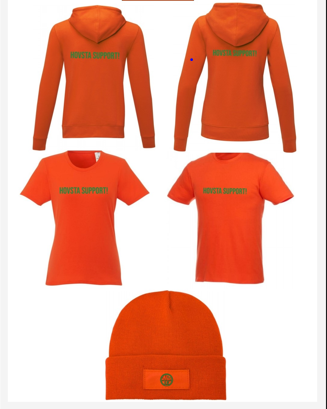 